Проверка планов закупок и планов-графиков закупоксредствами ПК «WEB-торги-КС» до отправки на финансовый контроль в соответствие с ч. 5 ст. 99 44-ФЗ.В целях сокращения сроков проведения финансового контроля в ПК «WEB-торги-КС» реализован контроль планов закупок и планов-графиков средствами самими заказчиками до выгрузки документов в личный кабинет заказчика на сайте ЕИС с его последующей отправкой на финансовый контроль.План закупокПлан закупок проверяется на соответствие ч. 5 ст. 99 44-ФЗ следующим образом: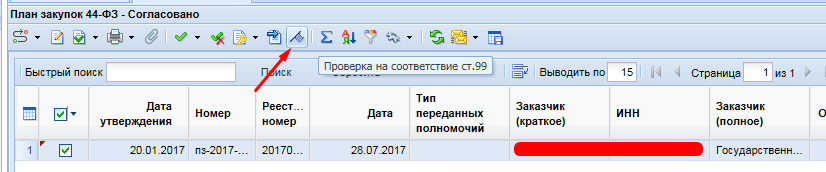 Рисунок 1.При нажатии на данную кнопку выводится протокол примерно следующего содержания:- для организаций, осуществляющих закупки на основании ПФХД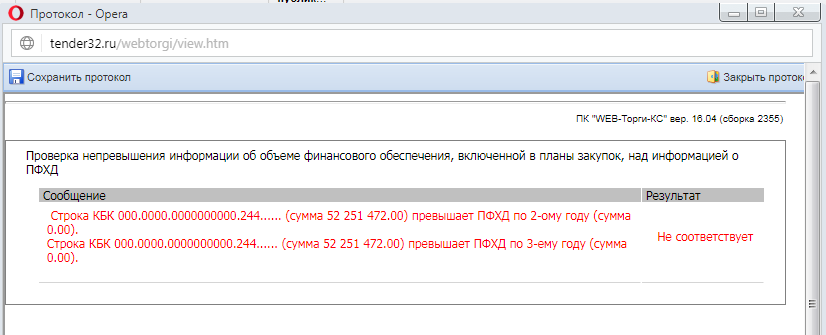 Рисунок 2.- для организаций, осуществляющих закупки на основании ЛБО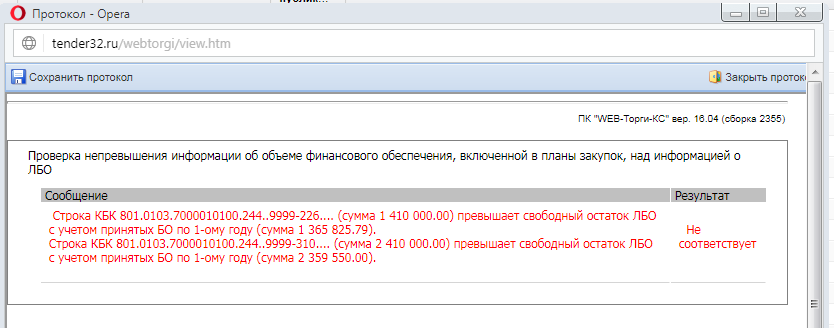 Рисунок 3.Для внесения корректив также можно просмотреть детализированную информацию по плану закупок: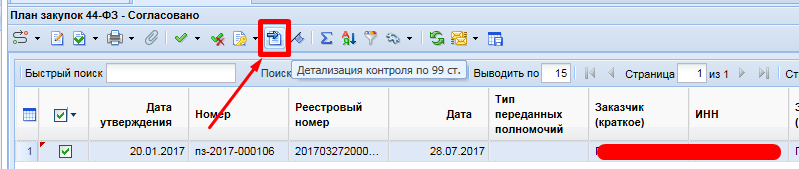 Рисунок 4.При нажатии на данную кнопку выводится протокол примерно следующего содержания:- для организаций, осуществляющих закупки на основании ПФХД: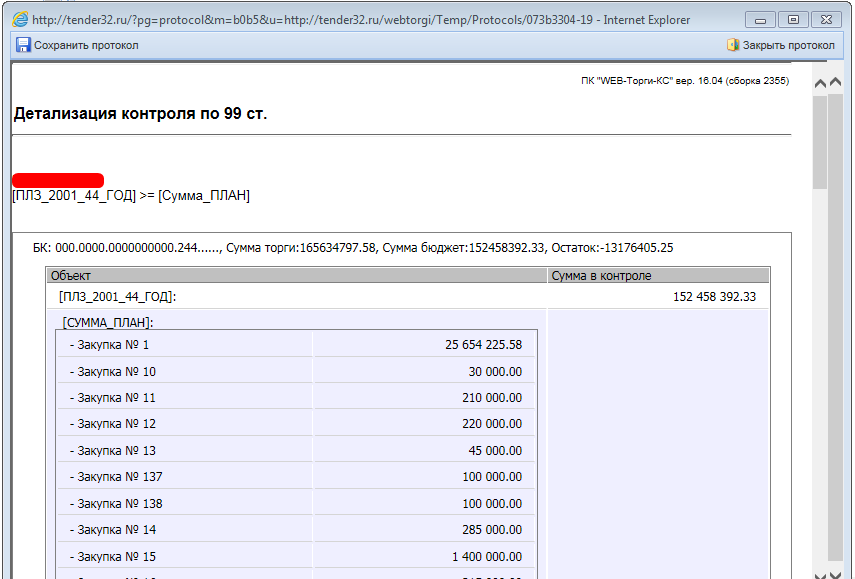 Рисунок 5.- для организаций, осуществляющих закупки на основании ЛБО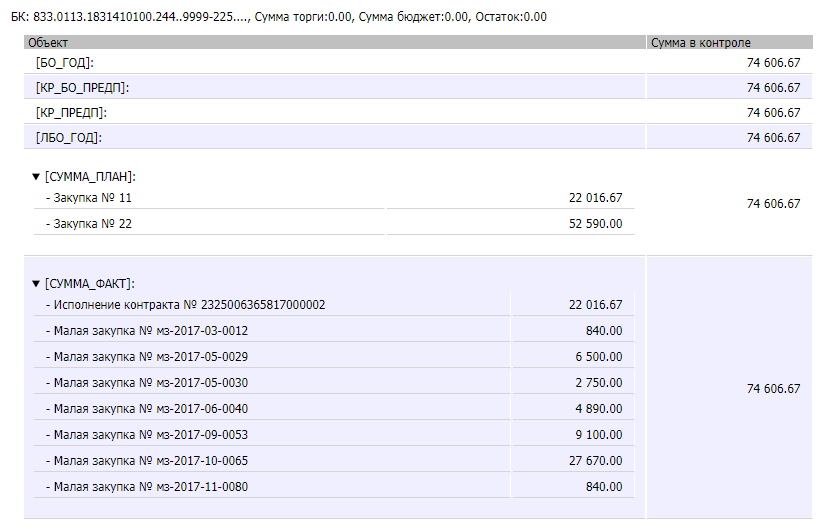 Рисунок 6.Формула расчёта в верхней части данного протокола, а также детализация по каждому из КБК позволяет заказчику проанализировать причины отклонений и внести соответствующие правки для корректного прохождения финансового контроля плана закупок.I. Формула расчёта для организаций, осуществляющих закупки на основании ПФХД выглядит следующим образом:[ПЛЗ_2001_44_ГОД] >= [Сумма_ПЛАН]Левая часть неравенства ([ПЛЗ_2001_44_ГОД]) содержит сведения об объеме финансирования на осуществление закупок с разбивкой по КБК в актуальном ПФХД (ПК «Смарт-бюджет-КС»). Проверка осуществляется только в случае полного сопоставления КБК (включая доп. классификацию).Правая часть неравенства ([Сумма_ПЛАН]) содержит сведения об планируемых суммах на осуществление закупок с разбивкой по КБК в согласованном Плане закупок в ПК «WEB-торги-КС».Выполнение данного неравенства при осуществлении предварительного контроля подразумевает успешное прохождение контроля на соответствие ч. 5 ст. 99 44-ФЗ Планом закупок, выгруженным из ПК «WEB-торги-КС» в личный кабинет заказчика на сайте ЕИС с его последующей отправкой на финансовый контроль и размещение.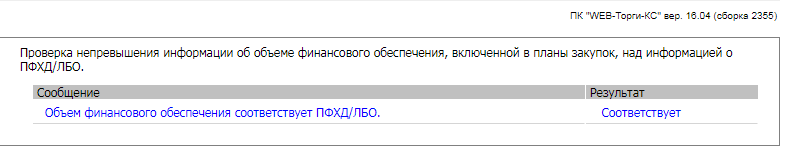 Рисунок 7.II. Формула расчёта для организаций, осуществляющих закупки на основании ЛБО выглядит следующим образом:[ЛБО_ГОД] - [БО_ГОД] - ([КР_ПРЕДП] - [КР_БО_ПРЕДП]) - [ПЗЗ] >= [Сумма_ПЛАН] - [СУММА_ФАКТ]Левая часть неравенства содержит сведения об объеме финансирования на осуществление закупок с разбивкой по КБК на основании актуальных ЛБО ([ЛБО_ГОД]), а также сумму (по конкретному КБК) бюджетных обязательств, поставленных на учет ([БО_ГОД]) и сумму предварительных заявок на закупок по данному коду бюджетной классификации ([ПЗЗ]).  ([КР_ПРЕДП] - [КР_БО_ПРЕДП]) – суммы равные друг другу за счет чего и происходит их автоматическая компенсация.Проверка осуществляется только в случае полного сопоставления КБК (включая доп. классификацию).Правая часть неравенства содержит сведения об планируемых суммах на осуществление закупок с разбивкой по КБК в согласованном Плане закупок ([Сумма_ПЛАН]) и фактические суммы исполнения актуальной версии Плана закупок ([СУММА_ФАКТ]).([СУММА_ФАКТ])  в ПК «WEB-торги-КС» отражает:заключенные контракты, находящиеся на этапе «исполнение» 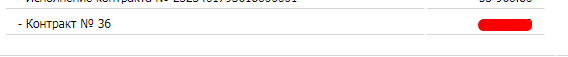 Рисунок 8.исполненные контракты, заключённые на основании проверяемого Плана закупок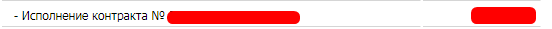 Рисунок 9.«малые закупки» - закупки по п. 4, п. 5, п. 23 ч. 1 ст. 93 44-ФЗ от 05 апреля 2013 года.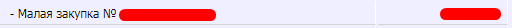 Рисунок 10.заявки на закупку, импортированные из ПК «Смарт-Бюджет» с указанием соответствующего лота плана-графика закупок, заполнения всех вкладок заявки на закупку и сохранённого после этого. В случае просто импорта заявки на закупку закупки данная заявка не «уравняет» сумму ПЗЗ левой части формулы.Выполнение данного неравенства при осуществлении предварительного контроля подразумевает успешное прохождение контроля на соответствие ч. 5 ст. 99 44-ФЗ Планом закупок, выгруженным из ПК «WEB-торги-КС» в личный кабинет заказчика на сайте ЕИС с его последующей отправкой на финансовый контроль и размещение.Рисунок 11.Примечание: Важно!!!: Функционал ПРЕДВАРИТЕЛЬНОГО контроля на соответствие ч. 5 ст. 99 44-ФЗ реализован на взаимодействии двух программных комплексов «WEB-торги-КС» и «Смарт-Бюджет-КС» и работает только в случае корректного заведения всех контрактов, «малых закупок» в ПК «WEB-торги-КС» и передаче их в базу бюджета для постановки на учет бюджетных обязательств.За дополнительными разъяснениями по результатам прохождения контроля на соответствие ч. 5 ст. 99 44-ФЗ необходимо обратиться к специалисту территориального органа финансового контроля.Примечание: Обращаем внимание заказчиков на ведении в ПК «WEB-торги-КС» «Малых закупок». Созданные «Малые закупки» и затем переданные в «Реестр малых закупок» влияют на расчёт сумм Плана закупок и прохождении финансового контроля. Порядок работы с «Малыми закупками» ПК «WEB-торги-КС» подробно освещён в соответствующем видео уроке раздела «Заказчикам - инструкции, видеоуроки и др.» (http://tender32.ru/site/Menu/Page/136) сайта управления: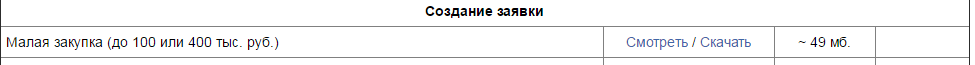 Рисунок 12.Например: расчёт формулы для организаций, осуществляющих закупки на основании ЛБО на примере данных рисунка 6.Левая часть формулы - данные ПК «Смарт-бюджет-КС»:Правая часть формулы - данные «РИС-Закупки» (ПК «WEB-торги-КС»):Таким образом: левая часть формулы больше или равна (в данном конкретном случае) правой части формулы:0.00 >= 0.00План-график закупокПлан-график закупок проверяется на соответствие п. 5 ст. 99 44-ФЗ следующим образом: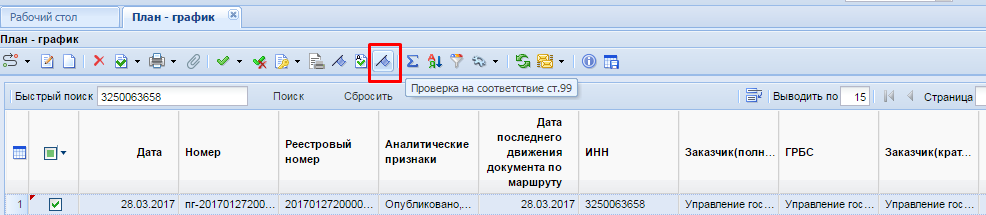 Рисунок 13.При нажатии на данную кнопку выводится протокол примерно следующего содержания: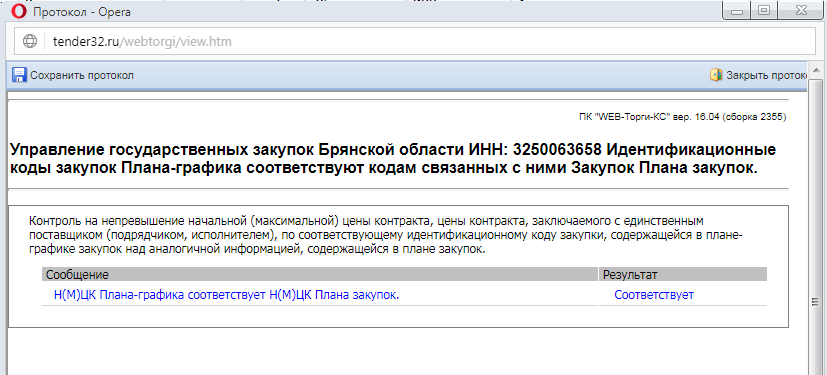 Рисунок 14.В случае необходимости вносятся соответствующие правки и проводится повторный контроль.ЛБО_ГОД- БО_ГОД- (КР_ПРЕДП- КР_БО_ПРЕДП)-ПЗЗ= Сумма бюджет 74 606.67 - 74 606.67 -(74 606.67 -74 606.67)-0.00=0.00СУММА_ПЛАН - СУММА_ФАКТ= Итого 74 606.67 - 74 606.67 = 0.00